ПРОГРАММА КОРРЕКЦИОННОЙ РАБОТЫПрограмма коррекционной работы с детьми,требующими повышенного педагогического вниманияЦель программы Программа  коррекционной  работы  в  соответствии  со  Стандартом направлена  на  создание  системы  комплексной  помощи  детям,  требующим повышенного    педагогического    внимания,  в    освоении основной  образовательной  программы  начального  общего  образования,  их  социальной адаптации. Программа  коррекционной  работы  предусматривает  создание  специальных условий  обучения  и  воспитания,  позволяющих  учитывать  особые  образовательные потребности  детей  посредством  индивидуализации  и  дифференциации  образовательного процесса. 
 Программа  коррекционной  работы  предусматривает  взаимодействие  педагога  и ребёнка как в учебной, так и во внеучебной деятельности. Задачи программы —  своевременное выявление детей с трудностями адаптации, обусловленными  проблемами здоровья как физического, так и психического; — определение необходимых образовательных потребностей детей — определение  особенностей  организации  образовательного  процесса  для рассматриваемой категории детей в соответствии с индивидуальными особенностями  каждого ребёнка. —  создание  условий,  способствующих  успешному  освоению  детьми  основной  образовательной программы начального общего образования; —  осуществление  индивидуально  ориентированной  психолого-медико-педагогической помощи нуждающимся детям; — разработка и реализация планов индивидуальной и групповой работы; — оказание  консультативной  и  методической  помощи  родителям  (законным представителям) детей, требующих повышенного педагогического внимания. Содержание  программы  коррекционной  работы  определяют  следующие принципы: —  Соблюдение интересов ребёнка. Принцип определяет позицию специалиста, который  призван  решать  проблему  ребёнка  с  максимальной  пользой  и  в  интересах ребёнка. — Системность.  Принцип  обеспечивает  единство  диагностики,  коррекции  и развития,  т.  е.  системный  подход  к  анализу  особенностей  развития  и  коррекции нарушений  детей,  а  также  всесторонний  многоуровневый  подход  специалистов различного  профиля,  взаимодействие  и  согласованность  их  действий  в  решении проблем  ребёнка;  участие  в  данном  процессе  всех  участников  образовательного процесса. —  Непрерывность.  Принцип  гарантирует  ребёнку  и  его родителям(законным представителям) непрерывность помощи до полного решения проблемы или определения подхода к её решению. —  Вариативность.  Принцип  предполагает  создание  вариативных  условий для  получения  образования  детьми,  имеющими  различные  учебные  или личностные проблемы. Направления работы Программа  коррекционной  работы  на  ступени  начального  общего образования  включает  в  себя  взаимосвязанные  направления.  Данные направления отражают её основное содержание: —  диагностическая  работа  обеспечивает  своевременное  выявление нуждающихся  в  повышенном  педагогическом  внимании  специалистов  и педагогов, проведение их комплексного обследования (с согласия родителей) и подготовку рекомендаций по оказанию им психолого-педагогической помощи в условиях образовательного учреждения; —  коррекционно-развивающая  работа  обеспечивает  своевременную специализированную помощь в освоении содержания образования и коррекцию недостатков  в  развитии  детей;  способствует  формированию  универсальных учебных действий у обучающихся (личностных, регулятивных, познавательных, коммуникативных); —  консультативная  работа  обеспечивает  непрерывность  специального сопровождения  детей  по  вопросам  воспитания,  коррекции,  развития  и социализации обучающихсяХарактеристика содержанияДиагностическая работа включает:
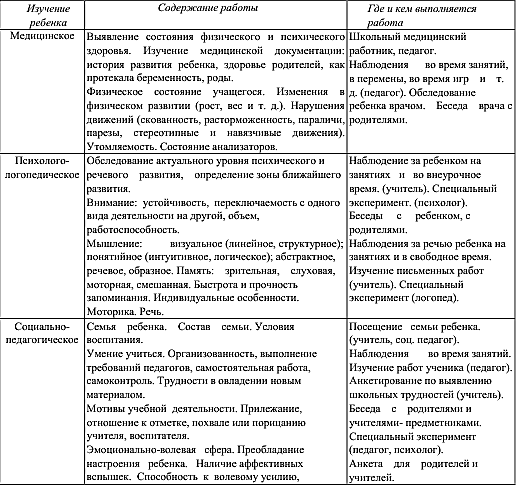 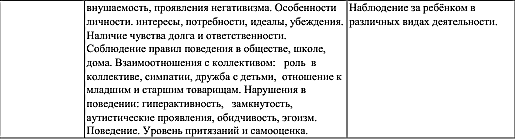 Коррекционно-развивающая работа включает: - наблюдение за учениками в учебной и внеурочной деятельности (ежедневно); -  поддержание  постоянной  связи  с  учителями-предметниками,  школьным психологом, медицинским работником, администрацией школы, родителями; -  контроль успеваемости и поведения учащихся в классе; -  организация  внеурочной  деятельности,  направленной  на  развитие познавательных интересов учащихся, их общее развитие. -  выбор  оптимальных  для  развития  ребёнка  методик,  методов  и  приёмов обучения в соответствии с возникающими у него трудностями; -  организацию  и  проведение  специалистами  индивидуальных  и  групповых коррекционно-развивающих занятий, необходимых для преодоления трудностей обучения; -  системное  воздействие  на  учебно-познавательную  деятельность  ребёнка  в динамике   образовательного   процесса,   направленное   на формирование универсальных учебных действий; - коррекцию и развитие высших психических функций; - социальную  защиту  ребёнка  в  случаях  неблагоприятных  условий  жизни  при психотравмирующих обстоятельствах. Консультативная работа включает: - выработку  совместных  обоснованных  рекомендаций  по  основным направлениям работы с обучающимся, единых для всех участников образовательного  процесса; - консультирование  специалистами  педагогов  по  выбору  индивидуально  -ориентированных методов и приёмов работы с обучающимся; - консультативную  помощь  семье  в  вопросах  выбора  стратегии  воспитания  и приёмов коррекционного обучения. Информационно-просветительская работа предусматривает: - различные  формы  просветительской  деятельности  (лекции,  беседы, информационные  стенды,  печатные  материалы),  направленные  на  разъяснение  участникам  образовательного  процесса  -  обучающимся,  их  родителям  (законным  представителям),  педагогическим  работникам,  —  вопросов,  связанных  с особенностями  коррекционной  работы  с  детьми,  требующими  повышенного педагогического внимания; Этапы реализации программы Коррекционная работа реализуется поэтапно. Этап сбора и анализа информации (информационно-аналитическая деятельность). Результатом данного этапа является оценка уровня развития детей и возникающих у них в процессе обучения сложностей; Этап  планирования, организации,  координации  (организационно-исполнительская  деятельность).  Результатом  работы  является  особым  образом  организованный  образовательный  процесс,  имеющий  коррекционно-развивающую  направленность  при специально организованных условиях обучения, воспитания и развития. Этап  диагностики  коррекционно-развивающей  образовательной  среды (контрольно-диагностическая  деятельность).  Результатом  является  констатация  соответствия  созданных  условий  и  выбранных  коррекционно-развивающих  и  образовательных программ особым образовательным потребностям ребёнка. Механизм реализации программы  Одним из основных механизмов реализации коррекционной работы является: - многоаспектный анализ личностного и познавательного развития ребёнка; -  составление комплексных индивидуальных программ и коррекции отдельных  сторон  учебно-познавательной, речевой, эмоциональной-волевой и личностной сфер ребёнка. В  качестве  ещё  одного  механизма  реализации  коррекционной  работы  следует  обозначить  социальное  партнёрство,  которое  предполагает  профессиональное  взаимодействие образовательного учреждения с внешними ресурсами (организациями  различных  ведомств,  общественными  организациями  и  другими  институтами общества). Социальное партнёрство включает: - сотрудничество  с  учреждениями  образования  и  другими  ведомствами  по вопросам  преемственности  обучения,  развития  и  адаптации,  социализации, здоровьесбережения детей; - сотрудничество с родительской общественностью. Требования к условиям реализации программы Психолого-педагогическое обеспечение: -  обеспечение  психолого-педагогических  условий  (коррекционная направленность  учебно-воспитательного  процесса;  учёт  индивидуальных особенностей  ребёнка;  соблюдение  комфортного  психоэмоционального  режима; использование  современных  педагогических  технологий,  в  том  числе информационных,  компьютерных  для  оптимизации  образовательного  процесса, повышения его эффективности, доступности); -  обеспечение  здоровьесберегающих  условий  (укрепление  физического  и психического  здоровья,  профилактика  физических,  умственных  и  психологических перегрузок обучающихся, соблюдение санитарно-гигиенических правил и норм);